 Prénom : ___________________________                                date : _____________________ 	                                      Géométrie – niveau 1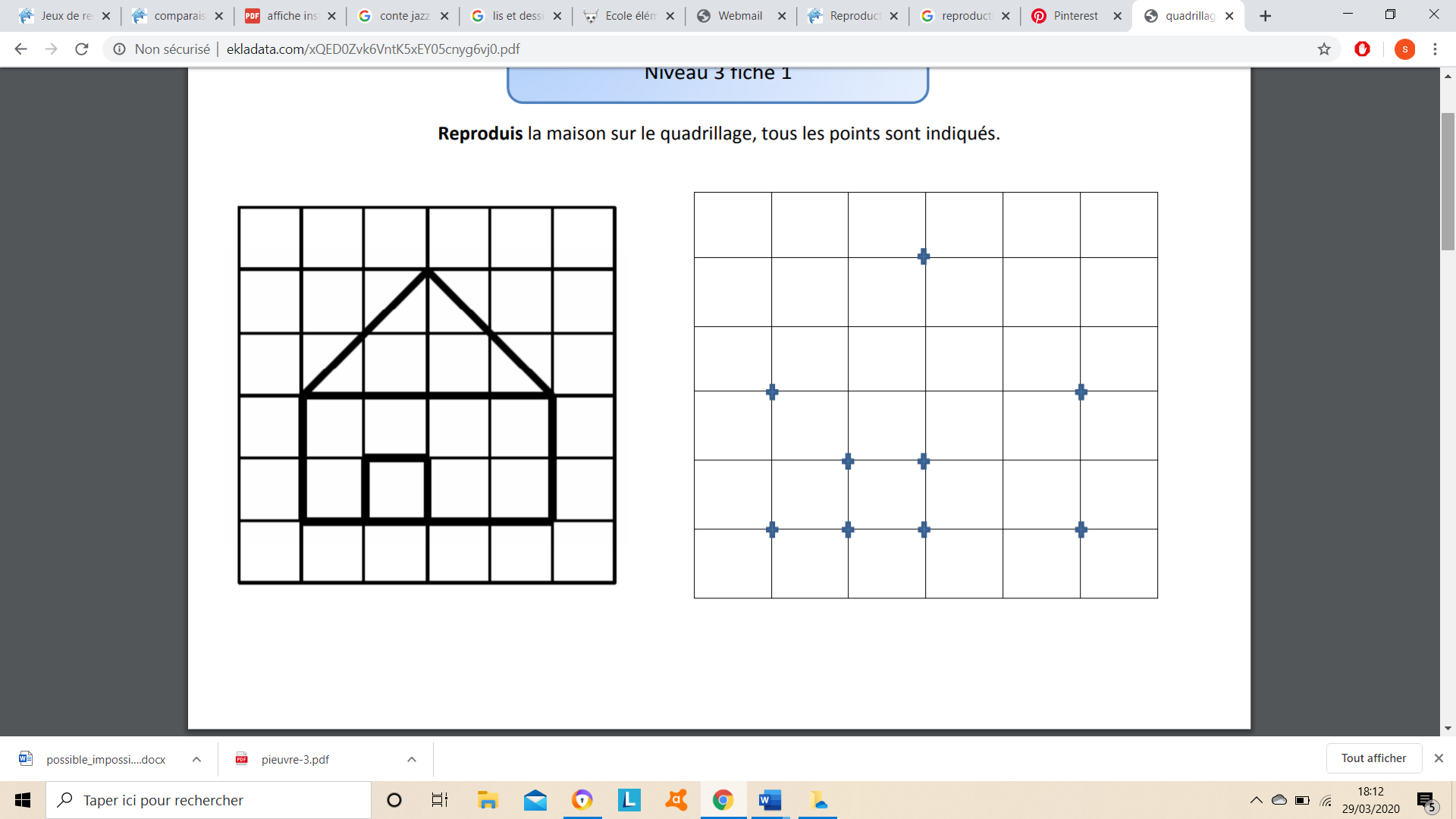 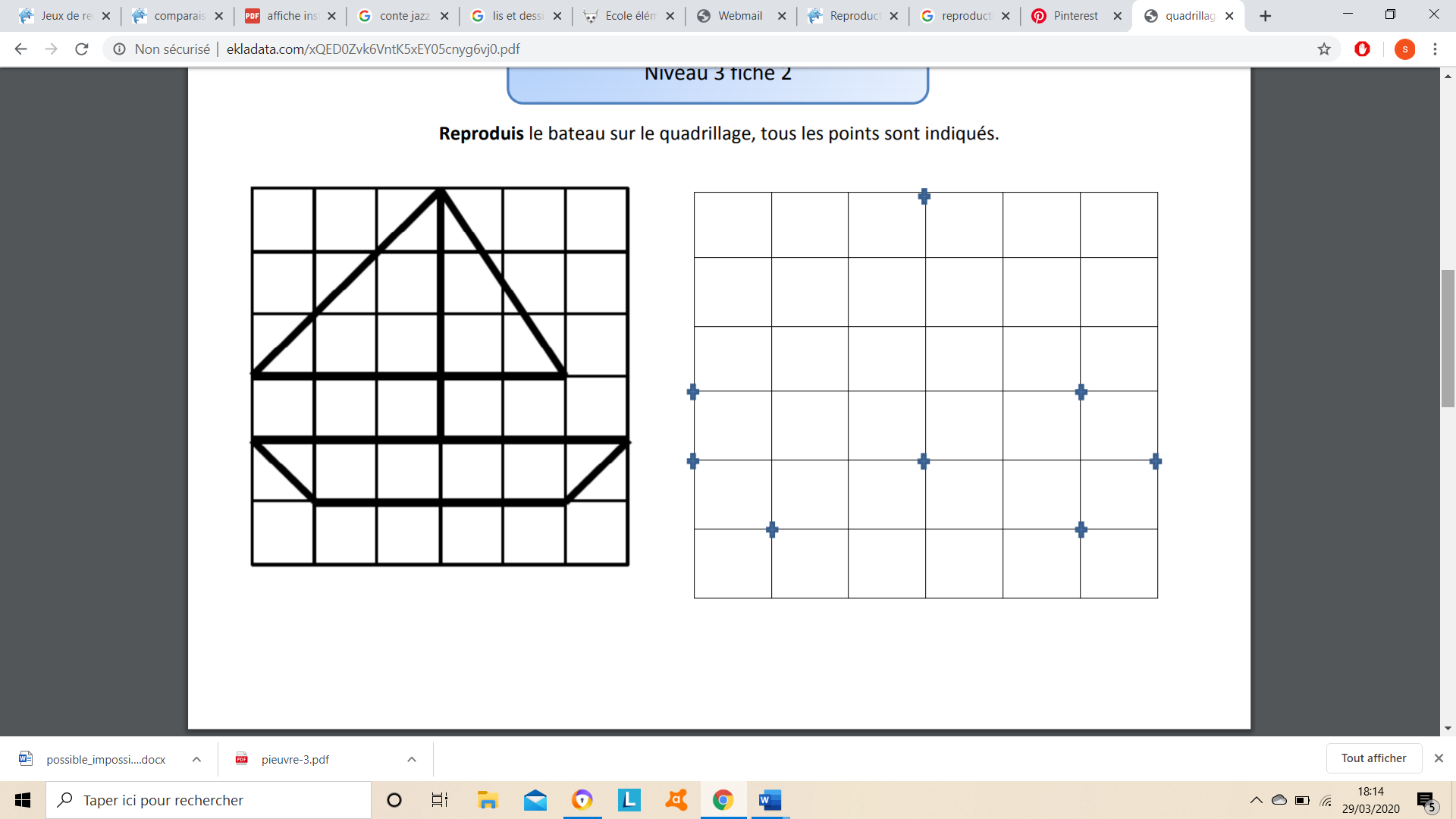    Prénom : ___________________________                                date : _____________________ 	                                          Géométrie – niveau 2             Reproduis sur le quadrillage.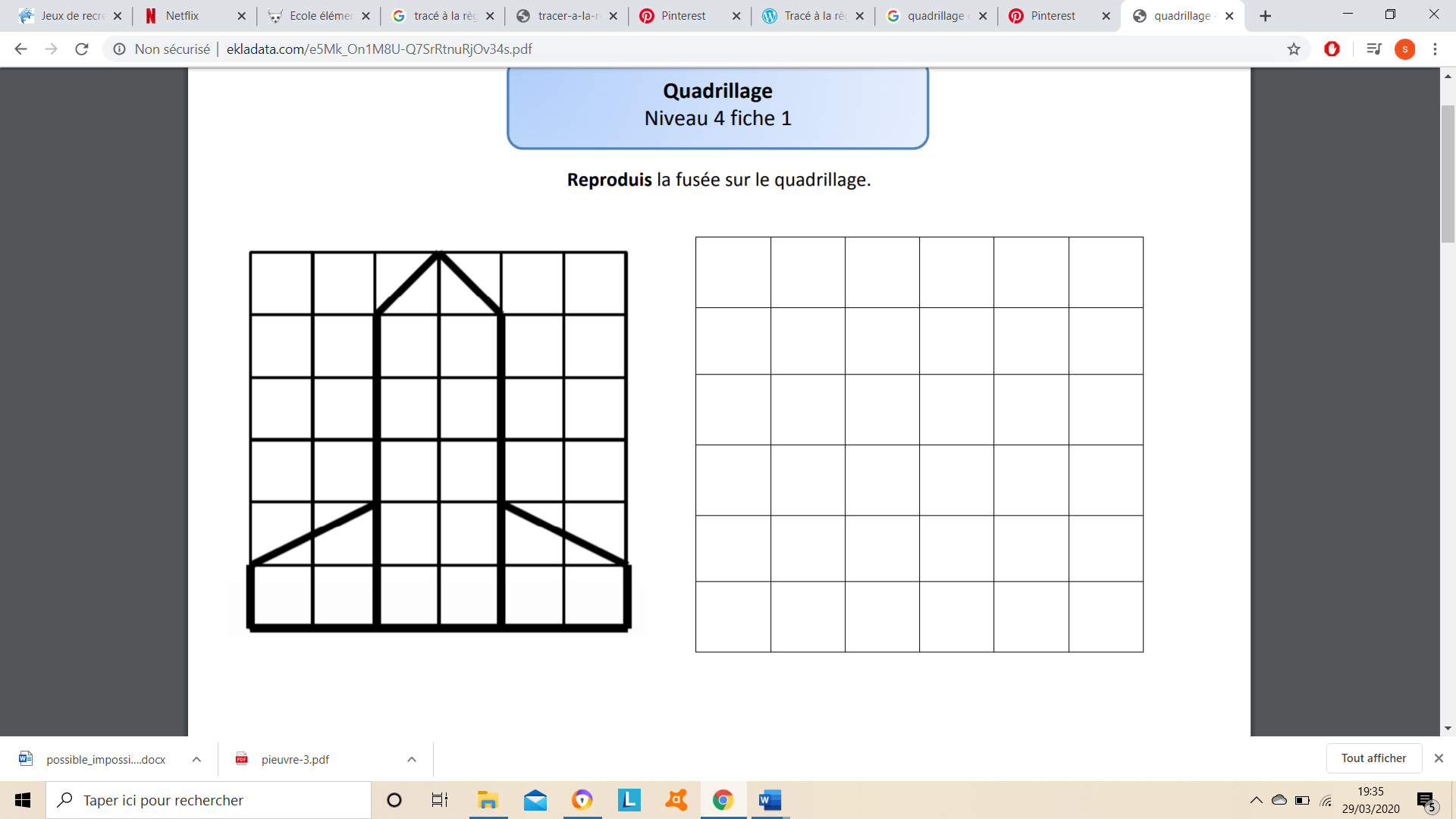 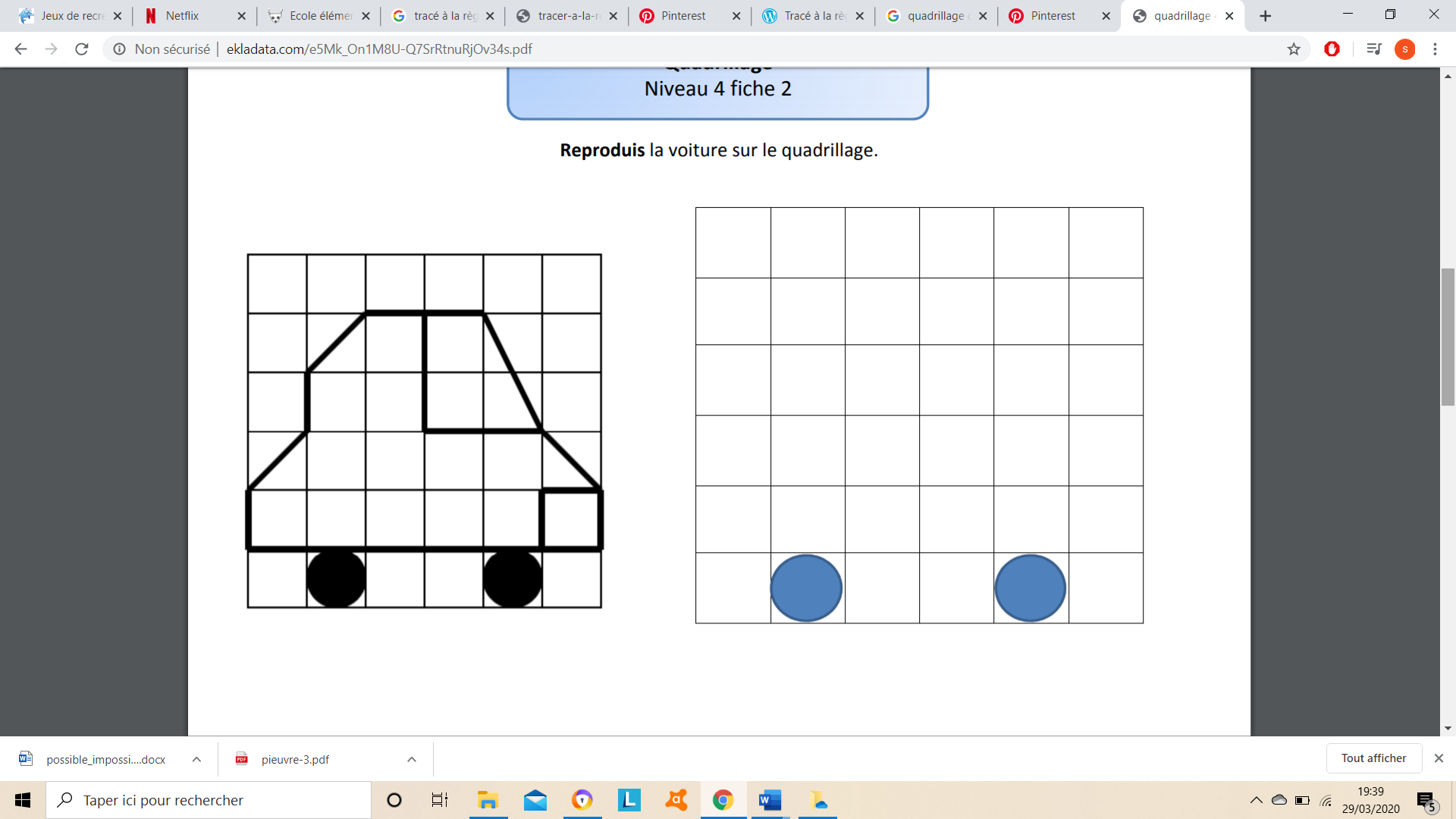 